CONFIRMATION PARENT LETTER TO CHILD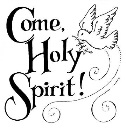 Please take a few moments to write a letter to your child. This letter will be given to your child at the end of our Confirmation retreat.  There are no hardand fast rules for what this letter should contain. It does not need to be long. Here are some suggestions:special qualities you see in him/hermemories of your own Confirmationprayers or religious songs that have significance to youwhat helps to keep you believing in Godpeople who influenced you in trying to lead a good lifeanything supportive that you would like to say to your child as he/she enters into the Catholic Christian lifestyleDO NOT TELL YOUR CHILD ABOUT THE  LETTER. PLEASE ALLOW  IT  TO BE  A SURPRISE.Put the letter in an envelope with your child's name on it, and then put it into a second envelope addressed to your child's homeroom teacher. Use the US Postal Service to mail the letter to the school:Mrs. M. DiPompeoVisitation Catholic School 851 S YorkElmhurst, IL 60126The letter must be received at the school by February 18, 2019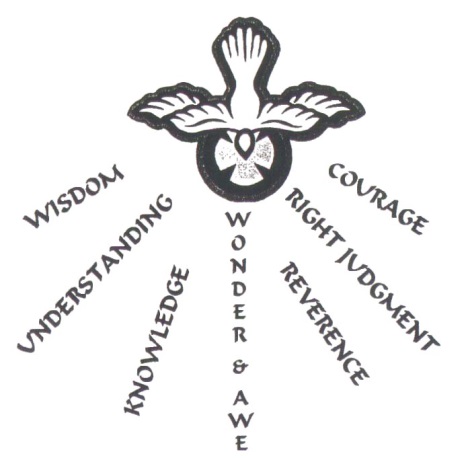 